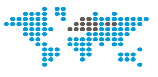 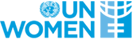 UN Women Strategic Note 2019-2022UN WOMEN AC-RO COUNTRY OFFICESN REPORT 2022The report includes:Development results framework (DRF)










Report Date: 2/23/2022Impact1
Enabling environment to advance on parity democracy in the region and to ensure a gender-responsive SDG implementation Impact1
Enabling environment to advance on parity democracy in the region and to ensure a gender-responsive SDG implementation Related UN-Women SP Impact Area: 
Related UNDAF/ CCPD priority: NA
Related national development priorities:Related UN-Women SP Impact Area: 
Related UNDAF/ CCPD priority: NA
Related national development priorities:Related UN-Women SP Impact Area: 
Related UNDAF/ CCPD priority: NA
Related national development priorities:Related UN-Women SP Impact Area: 
Related UNDAF/ CCPD priority: NA
Related national development priorities:Related UN-Women SP Impact Area: 
Related UNDAF/ CCPD priority: NA
Related national development priorities:Related UN-Women SP Impact Area: 
Related UNDAF/ CCPD priority: NA
Related national development priorities:Impact2
Enabling environment for private companies to implement gender-responsive policies to increase women's access to decent work and for rural women, especially indigenous women, to generated new or grow their businessesImpact2
Enabling environment for private companies to implement gender-responsive policies to increase women's access to decent work and for rural women, especially indigenous women, to generated new or grow their businessesRelated UN-Women SP Impact Area: 
Related UNDAF/ CCPD priority: NA
Related national development priorities:Related UN-Women SP Impact Area: 
Related UNDAF/ CCPD priority: NA
Related national development priorities:Related UN-Women SP Impact Area: 
Related UNDAF/ CCPD priority: NA
Related national development priorities:Related UN-Women SP Impact Area: 
Related UNDAF/ CCPD priority: NA
Related national development priorities:Related UN-Women SP Impact Area: 
Related UNDAF/ CCPD priority: NA
Related national development priorities:Related UN-Women SP Impact Area: 
Related UNDAF/ CCPD priority: NA
Related national development priorities:Year
2019Year
2020Year
2021Year
2022TotalOutcome 2.6
More women business owners and enterprises implement a gender equality agenda aligned with the WEPs

Related SP Outcome/Output:


Indicator 2.6A:  Number of national and international enterprises in  Costa Rica that implement a gender equality agenda

Targets: 
Value: +5
Target Year: 2019
Value: +5
Target Year: 2020
Value: +5
Target Year: 2021

Baseline: 
Value: 35 Year: 2018
Source: WEP platform https://www.empowerwomen.org/en/weps/about 

Output 2.6.1
Strengthened capacities of women business and enterprises to develop and implement gender equality practicesIndicator 2.6.1A:  Number of partnerships established in  Costa Rica and at regional level to improve products and services available for female entrepreneurship

Targets: 
Value: +3
Notes: 9 cumulative during SN implementation
Target Year: 2021
Value: +3
Target Year: 2019
Value: +3
Target Year: 2020

Baseline: 
Value: 0 Year: 2018
Source: UNW annual report 

Indicator 2.6.1B:  Number of companies embracing the WEPs in Costa Rica

Targets: 
Value: +10
Target Year: 2021
Value: +10
Target Year: 2020
Value: +10
Target Year: 2019

Baseline: 
Value: 32 Year: 2018
Source: UNW annual report 

0.00
(core)

934,005.00
(non-core)

0.00
(core)

865,763.00
(non-core)

0.00
(core)

0.00
(non-core)

0.00
(core)

0.00
(non-core)

0.00
(core)

1,799,768.00
(non-core)Outcome 2.6
More women business owners and enterprises implement a gender equality agenda aligned with the WEPs

Related SP Outcome/Output:


Indicator 2.6A:  Number of national and international enterprises in  Costa Rica that implement a gender equality agenda

Targets: 
Value: +5
Target Year: 2019
Value: +5
Target Year: 2020
Value: +5
Target Year: 2021

Baseline: 
Value: 35 Year: 2018
Source: WEP platform https://www.empowerwomen.org/en/weps/about 

Output 2.6.2
National institutions in Costa Rica have increased capacities to  incorporate  the  gender  perspective into the Social Protection Programmes  and to provide women of selected cantons with tailor-made services to increase their income-generating opportunitiesIndicator 2.6.2A:  Number of tools adopted with a gender perspective and environmental sustainability perspective (indicator 1.2.1. SDG Fund)

Targets: 
Value: _+1
Target Year: 2020
Value: +2
Target Year: 2021
Value: +2
Target Year: 2022

Baseline: 
Value: 0 Year: 2019
Source: SDG Fund annual report 

Indicator 2.6.2B:  Percentage of women targeted that report increased capacities for employability or entrepreneurship ( indicator 2.1.3 SDG Fund).

Targets: 
Value: 50%
Target Year: 2020
Value: 80%
Target Year: 2021
Value: 80%
Target Year: 2022

Baseline: 
Value: 0 Year: 2019
Source: SDG Fund annual report

0.00
(core)

0.00
(non-core)

0.00
(core)

0.00
(non-core)

0.00
(core)

0.00
(non-core)

23,820.00
(core)

79,096.00
(non-core)

23,820.00
(core)

79,096.00
(non-core)Outcome 2.6
More women business owners and enterprises implement a gender equality agenda aligned with the WEPs

Related SP Outcome/Output:


Indicator 2.6A:  Number of national and international enterprises in  Costa Rica that implement a gender equality agenda

Targets: 
Value: +5
Target Year: 2019
Value: +5
Target Year: 2020
Value: +5
Target Year: 2021

Baseline: 
Value: 35 Year: 2018
Source: WEP platform https://www.empowerwomen.org/en/weps/about 

Output 2.6.3
National Care Policy in Dominican Republic is strengthened and expanded from the pilot experience for the gradual consolidation of a National Care SystemIndicator 2.6.3A:  Report with proposed recommendations for effective development of the three pilot Communities of Care (indicator 1.1.1. SDG Fund)

Targets: 
Value: +1
Target Year: 2022

Baseline: 
Value: 0 Year: 2020
Source: SDG Fund annual report 

Indicator 2.6.3B:  Number of actions plans developed ( indicator 3.1.1 SDG Fund)

Targets: 
Value: +1
Target Year: 2022

Baseline: 
Value: 0 Year: 2020
Source: SDG Fund annual report

0.00
(core)

0.00
(non-core)

0.00
(core)

0.00
(non-core)

0.00
(core)

0.00
(non-core)

0.00
(core)

135,379.00
(non-core)

0.00
(core)

135,379.00
(non-core)Total Resources for outcome 2.6 (core and non-core)Total Resources for outcome 2.6 (core and non-core)Total Resources for outcome 2.6 (core and non-core)0.00
(core)

934,005.00
(non-core)0.00
(core)

865,763.00
(non-core)0.00
(core)

0.00
(non-core)23,820.00
(core)

214,475.00
(non-core)23,820.00
(core)

2,014,243.00
(non-core)Total Resources for impact area 2Total Resources for impact area 2Total Resources for impact area 20.00
(core)

934,005.00
(non-core)0.00
(core)

865,763.00
(non-core)0.00
(core)

0.00
(non-core)23,820.00
(core)

214,475.00
(non-core)23,820.00
(core)

2,014,243.00
(non-core)Impact3
Enabling environment to reduce rates of feminicide and prevalence of child marriage and early unions in LAC Impact3
Enabling environment to reduce rates of feminicide and prevalence of child marriage and early unions in LAC Related UN-Women SP Impact Area: 
Related UNDAF/ CCPD priority: NA
Related national development priorities:Related UN-Women SP Impact Area: 
Related UNDAF/ CCPD priority: NA
Related national development priorities:Related UN-Women SP Impact Area: 
Related UNDAF/ CCPD priority: NA
Related national development priorities:Related UN-Women SP Impact Area: 
Related UNDAF/ CCPD priority: NA
Related national development priorities:Related UN-Women SP Impact Area: 
Related UNDAF/ CCPD priority: NA
Related national development priorities:Related UN-Women SP Impact Area: 
Related UNDAF/ CCPD priority: NA
Related national development priorities:Year
2019Year
2020Year
2021Year
2022TotalOutcome 3.1
The legislative frameworks in LAC countries are aligned with international human rights standards on EVAWG and femicide/feminicide, and their implementation is monitored by women's civil society organizations, including youth and women facing multiple forms of discrimination.

Related SP Outcome/Output:


Indicator 3.1A:  Proportion of target countries with laws and policies on VAWG including femicide that adequately respond to the rights of all women and girls, including exercise/access to SRHR, are evidence-based and in line with international HR standards and treaty bodies’ recommendations (Spotlight outcome 1 indicator for LA)

Targets: 
Value: TBC
Notes: Percentage to be determined in accordance to the results of the baseline studies that will be carried out
Target Year: 2021
Value: 50
Notes: percentage
Target Year: 2021
Value: 1
Target Year: 2021

Baseline: 
Value: 0 Year: 2019
Note: Baseline has not been determined, a baseline study will be carried out.
Source: Programme monitoring system

Output 3.1.2
Project Spotlight: Programme management costs0.00
(core)

103,588.00
(non-core)

0.00
(core)

156,671.00
(non-core)

0.00
(core)

0.00
(non-core)

0.00
(core)

198,493.00
(non-core)

0.00
(core)

458,752.00
(non-core)Outcome 3.1
The legislative frameworks in LAC countries are aligned with international human rights standards on EVAWG and femicide/feminicide, and their implementation is monitored by women's civil society organizations, including youth and women facing multiple forms of discrimination.

Related SP Outcome/Output:


Indicator 3.1A:  Proportion of target countries with laws and policies on VAWG including femicide that adequately respond to the rights of all women and girls, including exercise/access to SRHR, are evidence-based and in line with international HR standards and treaty bodies’ recommendations (Spotlight outcome 1 indicator for LA)

Targets: 
Value: TBC
Notes: Percentage to be determined in accordance to the results of the baseline studies that will be carried out
Target Year: 2021
Value: 50
Notes: percentage
Target Year: 2021
Value: 1
Target Year: 2021

Baseline: 
Value: 0 Year: 2019
Note: Baseline has not been determined, a baseline study will be carried out.
Source: Programme monitoring system

Output 3.1.4
Project Spotlight Outcome 3: Gender equitable social norms, attitudes and behaviours change at community and individual levels to prevent violence against women and girls, including femicideIndicator 3.1.4B:  Indicator 3.2.2 Number of people reached by campaigns challenging harmful social norms and gender stereotyping, within the last year.

Targets: 
Value: TBD
Target Year: 2020
Value: 250000
Notes: Note: Baseline and target defined in the inception phase of the programme- first quarter of 2020
Target Year: 2021
Value: TBD
Target Year: 2022

Baseline: 
Value: 0 Year: 2019
Notes: Note: Baseline and target defined in the inception phase of the programme- first quarter of 2020
Source: Spotlight annual report

0.00
(core)

12,000.00
(non-core)

0.00
(core)

55,581.00
(non-core)

0.00
(core)

0.00
(non-core)

0.00
(core)

34,888.00
(non-core)

0.00
(core)

102,469.00
(non-core)Outcome 3.1
The legislative frameworks in LAC countries are aligned with international human rights standards on EVAWG and femicide/feminicide, and their implementation is monitored by women's civil society organizations, including youth and women facing multiple forms of discrimination.

Related SP Outcome/Output:


Indicator 3.1A:  Proportion of target countries with laws and policies on VAWG including femicide that adequately respond to the rights of all women and girls, including exercise/access to SRHR, are evidence-based and in line with international HR standards and treaty bodies’ recommendations (Spotlight outcome 1 indicator for LA)

Targets: 
Value: TBC
Notes: Percentage to be determined in accordance to the results of the baseline studies that will be carried out
Target Year: 2021
Value: 50
Notes: percentage
Target Year: 2021
Value: 1
Target Year: 2021

Baseline: 
Value: 0 Year: 2019
Note: Baseline has not been determined, a baseline study will be carried out.
Source: Programme monitoring system

Output 3.1.5
Project Spotlight Outcome 5: Quality, disaggregated and globally comparable data on different forms of violence against women and girls including femicide, collected, analysed and used in line with international standards to inform laws, policies and programmesIndicator 3.1.5C:  Indicator 5.2.1: Number of knowledge products developed and disseminated to the relevant stakeholders to inform evidence based decision making

Targets: 
Value: 4
Target Year: 2020
Value: 16
Target Year: 2021
Value: TBD
Target Year: 2022

Baseline: 
Value: 0 Year: 2019
Source: Spotlight annual report

0.00
(core)

20,000.00
(non-core)

0.00
(core)

68,181.00
(non-core)

0.00
(core)

0.00
(non-core)

0.00
(core)

91,729.00
(non-core)

0.00
(core)

179,910.00
(non-core)Outcome 3.1
The legislative frameworks in LAC countries are aligned with international human rights standards on EVAWG and femicide/feminicide, and their implementation is monitored by women's civil society organizations, including youth and women facing multiple forms of discrimination.

Related SP Outcome/Output:


Indicator 3.1A:  Proportion of target countries with laws and policies on VAWG including femicide that adequately respond to the rights of all women and girls, including exercise/access to SRHR, are evidence-based and in line with international HR standards and treaty bodies’ recommendations (Spotlight outcome 1 indicator for LA)

Targets: 
Value: TBC
Notes: Percentage to be determined in accordance to the results of the baseline studies that will be carried out
Target Year: 2021
Value: 50
Notes: percentage
Target Year: 2021
Value: 1
Target Year: 2021

Baseline: 
Value: 0 Year: 2019
Note: Baseline has not been determined, a baseline study will be carried out.
Source: Programme monitoring system

Output 3.1.6
Project Spotlight Outcome 1  Legislative frameworks in the region follow and deepen the understanding of international human rights standards leading to effective sanctioning,Indicator 3.1.6C:  Indicator 3.1.6B: Indicator 1.1.5: Number of key government officials with increased awareness of human rights standards and obligations; and strengthened capacities to advocate for, draft new and/or strengthen existing legislation and/or policies on ending VAWG and/or gender equality and non-discrimination

Targets: 
Value: 500
Target Year: 2021
Value: 500
Target Year: 2021
Value: TBD
Target Year: 2022

Baseline: 
Value: 0 Year: 2019
Source: Spotlight annual report

Indicator 3.1.6D:  Indicator 1.3.4: Number of women human rights defenders with strengthened capacities to contribute to the development of laws and policies that guarantee the ability of women’s rights groups, CSOs and women human rights defenders to advance the human rights agenda

Targets: 
Value: 250
Target Year: 2021
Value: 250
Target Year: 2021
Value: TBD
Target Year: 2022

Baseline: 
Value: 0 Year: 2019
Source: Spotlight annual report

Indicator 3.1.6E:  Indicator 3.1.6A: Indicator 1.1Indicator 1.1.1: 
Number of  laws and policies on VAWG/HP that adequately respond to the rights of all women and girls, including exercise/access to SRHR, and are in line with international HR standards and treaty bodies’ recommendations

Targets: 
Value: 2
Target Year: 2021
Value: 2
Target Year: 2021
Value: TBD
Target Year: 2022

Baseline: 
Value: 0 Year: 2019
Source: Donor

0.00
(core)

133,400.00
(non-core)

0.00
(core)

144,024.00
(non-core)

0.00
(core)

0.00
(non-core)

0.00
(core)

338,800.00
(non-core)

0.00
(core)

616,224.00
(non-core)Total Resources for outcome 3.1 (core and non-core)Total Resources for outcome 3.1 (core and non-core)Total Resources for outcome 3.1 (core and non-core)0.00
(core)

268,988.00
(non-core)0.00
(core)

424,457.00
(non-core)0.00
(core)

0.00
(non-core)0.00
(core)

663,910.00
(non-core)0.00
(core)

1,357,355.00
(non-core)Total Resources for impact area 3Total Resources for impact area 3Total Resources for impact area 30.00
(core)

268,988.00
(non-core)0.00
(core)

424,457.00
(non-core)0.00
(core)

0.00
(non-core)0.00
(core)

663,910.00
(non-core)0.00
(core)

1,357,355.00
(non-core)Impact4
Enabling environment to increase meaningful participation of women  in decision making on peace and security and to establish  an inclusive notion of peace and security that reflects the regional context
Impact4
Enabling environment to increase meaningful participation of women  in decision making on peace and security and to establish  an inclusive notion of peace and security that reflects the regional context
Related UN-Women SP Impact Area: 
Related UNDAF/ CCPD priority: NA
Related national development priorities:Related UN-Women SP Impact Area: 
Related UNDAF/ CCPD priority: NA
Related national development priorities:Related UN-Women SP Impact Area: 
Related UNDAF/ CCPD priority: NA
Related national development priorities:Related UN-Women SP Impact Area: 
Related UNDAF/ CCPD priority: NA
Related national development priorities:Related UN-Women SP Impact Area: 
Related UNDAF/ CCPD priority: NA
Related national development priorities:Related UN-Women SP Impact Area: 
Related UNDAF/ CCPD priority: NA
Related national development priorities:Year
2019Year
2020Year
2021Year
2022TotalOutcome 4.1
Coordination of women’s organization’s peacebuilding efforts is strengthened.

Related SP Outcome/Output:


Output 4.1.1
200 women and young leaders are trained to enhance their capacities to participate in political dialogues with tools in peace building, conflict prevention and mediation.Indicator 4.1.1A:  Number of women and young with increased capacities to participate in political dialogues

Targets: 
Value: 160
Target Year: 2021
Value: 200
Target Year: 2022

Baseline: 
Value: 0 Year: 2020
Source: Project monitoring system: perception survey

0.00
(core)

0.00
(non-core)

0.00
(core)

0.00
(non-core)

0.00
(core)

0.00
(non-core)

0.00
(core)

112,776.00
(non-core)

0.00
(core)

112,776.00
(non-core)Outcome 4.1
Coordination of women’s organization’s peacebuilding efforts is strengthened.

Related SP Outcome/Output:


Output 4.1.2
Design and implementation of a (1) women-led initiative  for conflict prevention and peace building, including women political leaders, women community leaders, young women, indigenous women, afro descendant women, LGBTIQ+, human rights and environmental defenders, and journalists, coordinated and implemented by Venezuelan women  with the horizon of a multi-stakeholder women´s coalition.Indicator 4.1.2A:  Number of women who participate in a platform of dialogue on women and peace (WPS agenda) in alignment with international normative frameworks and have acquired new knowledge and tools to promoting joint peace building, conflict prevention and mediation initiatives.

Targets: 
Value: 50
Target Year: 2021
Value: 80
Target Year: 2022
Value: 80
Target Year: 2022

Baseline: 
Value: 0 Year: 2020
Source: Biannual reports on the advancements of a women platform for dialogue and peace.

Indicator 4.1.2B:  Number of non-partisan women-led initiative for conflict prevention and peace building at national or local level implemented.

Targets: 
Value: 0
Target Year: 2021
Value: 1
Target Year: 2022

Baseline: 
Value: 0 Year: 2020
Source: Biannual reports on the advancements of a women platform for dialogue and peace

0.00
(core)

0.00
(non-core)

0.00
(core)

0.00
(non-core)

0.00
(core)

180,884.00
(non-core)

0.00
(core)

186,081.00
(non-core)

0.00
(core)

366,965.00
(non-core)Outcome 4.1
Coordination of women’s organization’s peacebuilding efforts is strengthened.

Related SP Outcome/Output:


Output 4.1.3
Women-led early response pilots  on conflict prevention, negotiation and mediation, risk management, and prevention of violence against women in politics and public lifeIndicator 4.1.3A:  Number of women-led early response experiences  on conflict prevention initiated at local level, with direct involvement of women's organizations.

Targets: 
Value: 1
Target Year: 2021
Value: 2
Target Year: 2022

Baseline: 
Value: 0 Year: 2020
Source: Reports from implementing partners

0.00
(core)

0.00
(non-core)

0.00
(core)

0.00
(non-core)

0.00
(core)

115,108.00
(non-core)

0.00
(core)

118,415.00
(non-core)

0.00
(core)

233,523.00
(non-core)Outcome 4.2
A more gendered humanitarian response is ensured.

Related SP Outcome/Output:


Output 4.2.1
20 women organizations are trained to strengthen their capacity to engage in gender-responsive humanitarian actions within a coordinated COVID-19 response plan.Indicator 4.2.1A:  Number of women-led early response experiences  on conflict prevention initiated at local level, with direct involvement of women's organizations.

Targets: 
Value: 1
Target Year: 2021
Value: 2
Target Year: 2022

Baseline: 
Value: 0 Year: 2020
Source: Reports from implementing partners. 

0.00
(core)

0.00
(non-core)

0.00
(core)

0.00
(non-core)

0.00
(core)

54,813.00
(non-core)

0.00
(core)

56,388.00
(non-core)

0.00
(core)

111,201.00
(non-core)Outcome 4.2
A more gendered humanitarian response is ensured.

Related SP Outcome/Output:


Output 4.2.2
Two (2) small grants projects  to respond and prevent effects and risks associated to GBV, women's human trafficking  and sexual exploitation are implemented in partnership with youth and community based organizations.Indicator 4.2.2A:  Number of women-led early response experiences  on conflict prevention initiated at local level, with direct involvement of women's organizations.

Targets: 
Value: 1
Target Year: 2021
Value: 2
Target Year: 2022

Baseline: 
Value: 0 Year: 2020
Source: Reports from implementing partners. 

0.00
(core)

0.00
(non-core)

0.00
(core)

0.00
(non-core)

0.00
(core)

87,701.00
(non-core)

0.00
(core)

90,221.00
(non-core)

0.00
(core)

177,922.00
(non-core)Outcome 4.2
A more gendered humanitarian response is ensured.

Related SP Outcome/Output:


Output 4.2.3
Project UNIDAS: Programme management costs0.00
(core)

0.00
(non-core)

0.00
(core)

0.00
(non-core)

0.00
(core)

218,410.00
(non-core)

0.00
(core)

224,686.00
(non-core)

0.00
(core)

443,096.00
(non-core)Total Resources for outcome 4.1 (core and non-core)Total Resources for outcome 4.1 (core and non-core)Total Resources for outcome 4.1 (core and non-core)0.00
(core)

0.00
(non-core)0.00
(core)

0.00
(non-core)0.00
(core)

295,992.00
(non-core)0.00
(core)

417,272.00
(non-core)0.00
(core)

713,264.00
(non-core)Total Resources for outcome 4.2 (core and non-core)Total Resources for outcome 4.2 (core and non-core)Total Resources for outcome 4.2 (core and non-core)0.00
(core)

0.00
(non-core)0.00
(core)

0.00
(non-core)0.00
(core)

360,924.00
(non-core)0.00
(core)

371,295.00
(non-core)0.00
(core)

732,219.00
(non-core)Total Resources for impact area 4Total Resources for impact area 4Total Resources for impact area 40.00
(core)

0.00
(non-core)0.00
(core)

0.00
(non-core)0.00
(core)

656,916.00
(non-core)0.00
(core)

788,567.00
(non-core)0.00
(core)

1,445,483.00
(non-core)Impact6
Enabling environment to ensure implementation of normative commitments in the region through partnership building, knowledge generation and advocacy Impact6
Enabling environment to ensure implementation of normative commitments in the region through partnership building, knowledge generation and advocacy Related UN-Women SP Impact Area: 
Related UNDAF/ CCPD priority: NA
Related national development priorities:Related UN-Women SP Impact Area: 
Related UNDAF/ CCPD priority: NA
Related national development priorities:Related UN-Women SP Impact Area: 
Related UNDAF/ CCPD priority: NA
Related national development priorities:Related UN-Women SP Impact Area: 
Related UNDAF/ CCPD priority: NA
Related national development priorities:Related UN-Women SP Impact Area: 
Related UNDAF/ CCPD priority: NA
Related national development priorities:Related UN-Women SP Impact Area: 
Related UNDAF/ CCPD priority: NA
Related national development priorities:Year
2019Year
2020Year
2021Year
2022TotalOutcome 6.1
Global and regional setting of norms and standards on GEWE incorporates/is influenced by intergovernmental processes, with the full participation of women in their diversity

Related SP Outcome/Output:


Indicator 6.1A:  Percentage of partners (governments and civil society organizations) expressing satisfaction with the support provided by ACRO for the annual regional preparatory meeting to the Commission on the Status of Women

Targets: 
Value: 70
Target Year: 2020
Value: 70
Target Year: 2021

Baseline: 
Value: 0 Year: 2018
Note: Survey was never carried out so baseline not available - 2020 survey will constitute the baseline.
Source: ACRO annual monitoring report 

Indicator 6.1B:  Number of regional dialogues convened and platforms supported by ACRO, on yearly basis, for non-governmental organizations to contribute to global policy discussions

Targets: 
Value: a minimum of 2
Notes: Regional preparatory meeting to the CSW and at least one regional dialogue with indigenous and Afro-descendent women groups
Target Year: 2021
Value: a minimum of 2
Notes: Regional preparatory meeting to the CSW and in 2019, Regional Conference on Women in which Beijing +25 review process will be addressed
Target Year: 2019
Value: a minimum of 2
Notes: Regional preparatory meeting to the CSW and at least one regional dialogue with indigenous and Afro-descendent women groups
Target Year: 2020

Baseline: 
Value: 2 Year: 2017
Source: ACRO annual monitoring report

Output 6.1.1
Governments and key stakeholders, including women’s organizations representing women in their diversity, have improved their reporting on the progress in the implementation of global and regional normative frameworks regarding women's empowerment and gender equalityIndicator 6.1.1A:  Number of gender equality advocates supported to attend and influence key normative inter-governmental processes (CSW, Generation Equality Forum, CEDAW, UNPFII, et), especially indigenous and afro-descendent women and youth

Targets: 
Value: +150
Target Year: 2019
Value: +100
Target Year: 2020
Value: +100
Target Year: 2021
Value: +50
Target Year: 2022

Baseline: 
Value: 80 Year: 2018
Source: CSW reports

Indicator 6.1.1B:  Number of advocacy and/or programming position papers/products prepared by UN Women and/or gender equality advocates including women from traditionally excluded groups (particularly afro-descendent and indigenous women) on the implementation of normative commitments for Gender Equality and women´s empowerment in LAC, incorporating faith-based organization that promotes gender equality

Targets: 
Value: +3
Target Year: 2021
Value: +3
Target Year: 2019
Value: +3
Target Year: 2020
Value: +2
Target Year: 2022

Baseline: 
Value: 4 Year: 2018
Source: UN Women Regional Office quarterly monitoring in RMS and annual report 

Indicator 6.1.1C:  Number of reports produced in the context of CSW, Generation Equality Forum, CEDAW and other normative related processes that have received ACRO's technical assistance

Targets: 
Value: +4
Target Year: 2021
Value: +4
Target Year: 2020
Value: +4
Target Year: 2019
Value: +2
Target Year: 2022

Baseline: 
Value: 5 Year: 2018
Source: UN Women annual report 

Indicator 6.1.1D:  Periodic communications and regional civil society meetings organized by UN WOMEN increased feminists organizations and regional networks and groups influence in UN intergovernmental processes, UN Women's agenda and priorities in the region to support their efforts.

Targets: 
Value: 10
Notes: 5 regional meetings carried with regional civil society from LA, and 5 with group from the Caribbean. 1 regional platform space with civil society groups in Teams for periodic information sharing on the implementation of global and regional normative frameworks regarding women's empowerment and gender equality and COVID19 coordinated efforts.
Target Year: 2021
Value: 18
Notes: 6 regional meetings carried with regional civil society from LA, and 6 with group from the Caribbean, 6 GASC meetings. 1 regional platform space with civil society groups in Teams for periodic information sharing on the implementation of global and regional normative frameworks regarding women's empowerment and gender equality and COVID19 coordinated efforts.
Target Year: 2021
Value: 14
Target Year: 2022

Baseline: 
Value: 11 Year: 2020
Notes: Regional meetings carried with regional civil society, 5 with LA groups and 3 with Caribbean groups, and 3 GASC meetings.
Source: ACRO reports.

217,500.00
(core)

0.00
(non-core)

267,500.00
(core)

0.00
(non-core)

217,500.00
(core)

0.00
(non-core)

50,000.00
(core)

137,514.00
(non-core)

752,500.00
(core)

137,514.00
(non-core)Total Resources for outcome 6.1 (core and non-core)Total Resources for outcome 6.1 (core and non-core)Total Resources for outcome 6.1 (core and non-core)217,500.00
(core)

0.00
(non-core)267,500.00
(core)

0.00
(non-core)217,500.00
(core)

0.00
(non-core)50,000.00
(core)

137,514.00
(non-core)752,500.00
(core)

137,514.00
(non-core)Total Resources for impact area 6Total Resources for impact area 6Total Resources for impact area 6217,500.00
(core)

0.00
(non-core)267,500.00
(core)

0.00
(non-core)217,500.00
(core)

0.00
(non-core)50,000.00
(core)

137,514.00
(non-core)752,500.00
(core)

137,514.00
(non-core)